 Fusion Lesson 1.2:  Scientific Investigations (pages 18-31)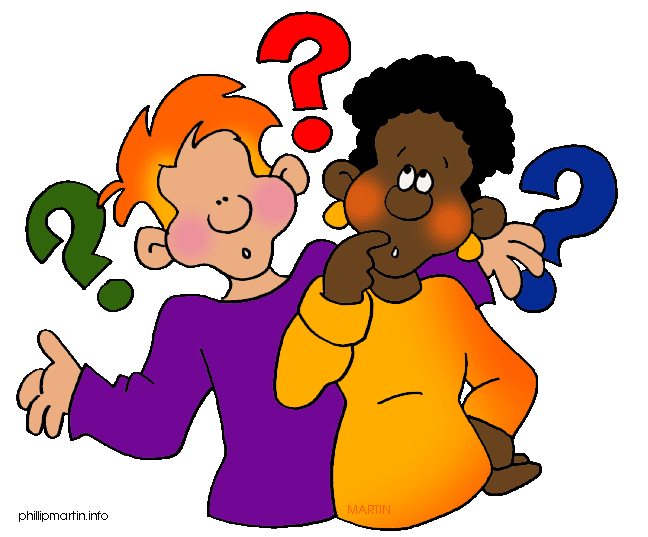  What is a scientific experiment?  Complete the chart using the information in your book. What is the basic requirement of a hypothesis? What is the difference in a dependent and independent variable?  Be specific. How is data used by scientists?List the steps of the scientific method. How can a hypothesis be tested? Why do scientists need to repeat experiments?What is the difference in replication and repetition?How do you know if scientific results and information are reliable and trustworthy? What is the most interesting thing you learned in this section?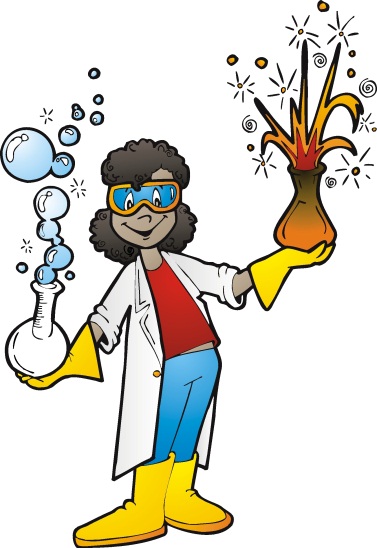 Investigation TypeBenefitsLimitationsExperimentsObservationsModels